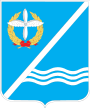 Совет Качинского муниципального округа города СевастополяРЕШЕНИЕ  № 20/154Об  утверждении Положения   о  проверке  достоверности  и  полноты
сведений, представляемых гражданами, претендующими на замещение
должностей муниципальной службы, муниципальными служащими и
лицами, замещающими муниципальные должности в органах местного самоуправления внутригородского муниципального образования города Севастополя Качинский муниципальный округЗаслушав и обсудив доклад Главы внутригородского муниципального образования города Севастополя Качинский муниципальный округ, исполняющего полномочия председателя Совета, Главы местной администрации Герасим Николая Михайловича об утверждении Положения о проверке достоверности и полноты сведений, представляемых гражданами, претендующими на замещение должностей муниципальной службы, муниципальными служащими и лицами, замещающими муниципальные должности в органах местного самоуправления внутригородского муниципального образования города Севастополя Качинский муниципальный округ, в соответствии с Законом города Севастополя от 05.08.2014  № 53-ЗС «О муниципальной службе в городе Севастополе», Законом города Севастополя от 11.06.2014 № 30-ЗС «О противодействии коррупции в городе Севастополе», Уставом внутригородского муниципального образования города Севастополя Качинский муниципальный округ, Совет Качинского муниципального округаРЕШИЛ:1. Утвердить Положение о проверке достоверности и полноты сведений, представляемых гражданами, претендующими на замещение должностей муниципальной службы, муниципальными служащими и лицами, замещающими муниципальные должности в органах местного самоуправления внутригородского муниципального образования города Севастополя Качинский муниципальный округ согласно Приложения.       2. Обнародовать  настоящее решение на  информационном стенде внутригородского муниципального образования города Севастополя Качинский муниципальный округ, на официальном сайте Правительства города Севастополя и на официальном сайте внутригородского муниципального образования города Севастополя Качинский муниципальный округ.        3. Настоящее решение вступает в силу со дня его обнародования.        4. Контроль за исполнением настоящего решения возложить на Главу внутригородского муниципального образования города Севастополя Качинский муниципальный округ Герасим Н.М.Приложение к решению Совета Качинского муниципального округа от 22.03. 2016 № 20/154положениео проверке достоверности и полноты сведений, представляемых гражданами, претендующими на замещение должностей муниципальной службы, муниципальными служащими и лицами, замещающими муниципальные должности в органах местного самоуправления внутригородского муниципального образования города Севастополя Качинский муниципальный округНастоящее положение регулирует правоотношения, возникающие в связи с проверкой достоверности и полноты сведений, представляемых гражданами, претендующими на замещение должностей муниципальной службы, муниципальными служащими и лицами, замещающими муниципальные должности в органах местного самоуправления внутригородского муниципального образования города Севастополя Качинский муниципальный округ (далее – Положение, Качинский муниципальный округ).1. Положение определяет порядок осуществления проверок:а)	достоверности и полноты сведений о доходах, об имуществе и обязательствах имущественного характера граждан, претендующих на замещение должностей муниципальной службы в органах местного самоуправления внутригородского муниципального образования города Севастополя Качинский муниципальный округ, сведений о доходах, об имуществе и обязательствах имущественного характера своих супруга (супруги) и несовершеннолетних детей (на отчетную дату);б)	достоверности и полноты сведений о доходах (расходах), об имуществе и обязательствах имущественного характера муниципальных служащих и лиц, замещающих муниципальные должности в органах местного самоуправления внутригородского муниципального образования города Севастополя  Качинский муниципальный округ, сведений о доходах (расходах), об имуществе и обязательствах имущественного характера своих супруга (супруги) и несовершеннолетних детей (за отчетный период и за два года, предшествующих отчетному периоду).Предоставление сведений о доходах, об имуществе и обязательствах имущественного характера и претендующих на замещение должностей муниципальной службы, предусмотренных перечнем должностей, осуществляется в порядке, установленном настоящим Положением, в соответствии с нормативными правовыми актами Российской Федерации.2. Проверка, предусмотренная пунктом 1 настоящего Положения, осуществляется по распоряжению Главы внутригородского муниципального образования города Севастополя Качинский муниципальный округ (далее – Распоряжение).3. Распоряжение принимается отдельно в отношении каждого гражданина или муниципального служащего.4. Уполномоченное структурное подразделение органа местного самоуправления  Качинского 	муниципального округа  (далее –уполномоченное структурное подразделение)	 по Распоряжению осуществляет проверку:а)	достоверности и полноты сведений о доходах (расходах), об имуществе и обязательствах имущественного характера, представляемых гражданами, претендующими на замещение должностей муниципальной службы;б)	достоверности и полноты сведений о доходах (расходах), об имуществе и обязательствах имущественного характера, представляемых муниципальными служащими (назначение на которые и освобождение от которых осуществляются Главой внутригородского муниципального образования города Севастополя Качинский муниципальный округ), за отчетный период и за два года, предшествующие отчетному периоду.5. Основанием для осуществления проверки, предусмотренной пунктом 1 настоящего Положения, является достаточная информация, представленная в письменном виде в установленном порядке:а)	правоохранительными органами, иными государственными органами, органами местного самоуправления и их должностными лицами;б)	работниками подразделений кадровых служб государственных органов города Севастополя по профилактике коррупционных и иных правонарушений либо должностными лицами кадровых служб указанных органов, ответственных за работу по профилактике коррупционных и иных правонарушений;в)	постоянно действующими руководящими органами политических партий и зарегистрированных в соответствии с законом иных общероссийских общественных объединений, не являющихся политическими партиями;г)	средствами массовой информации (общероссийскими и города Севастополя);д)	в соответствии с действующим законодательством Российской Федерации другими компетентными органами.6. Информация анонимного характера не может служить основанием для проверки.7. Проверка осуществляется в срок, не превышающий 60 дней со дня принятия решения о ее проведении. Срок проверки по решению Главы внутригородского муниципального образования города Севастополя Качинский муниципальный округ может быть продлен до 90 дней.8. Уполномоченное структурное подразделение осуществляет проверку самостоятельно путем направления запросов в:– судебные учреждения и органы прокуратуры;– Управление федеральной миграционной службы по г. Севастополю;– Управление МВД Российской Федерации по городу Севастополю;– Информационный центр МВД России по городу Севастополя;– федеральные органы исполнительной власти, уполномоченные на осуществление оперативно-розыскной деятельности, в соответствии с Федеральным законом от 12.08.1995 №	144-ФЗ «Об оперативно-розыскной деятельности» (далее – Федеральный закон «Об оперативно-розыскной деятельности»);– Главное управление Министерства юстиции России по Республике Крым и Севастополю;– Управление Федеральной налоговой службой по г. Севастополю;– Государственное казенное учреждение Архив города Севастополя;– Военный комиссариат города Севастополя;– бюджетные учреждения здравоохранения города Севастополя;– Управление федеральной службы безопасности по Республике Крым и Севастополю;– иные компетентные учреждения и органы.9. При осуществлении проверки, предусмотренной данным Положением, уполномоченное структурное подразделение вправе:а)	проводить беседу с гражданином или муниципальным служащим;б)	изучать представленные гражданином или муниципальным служащим сведения о доходах, расходах, об имуществе и обязательствах имущественного характера и дополнительные материалы;в)	получать от гражданина или муниципального служащего пояснения по представленным им сведениям о доходах, расходах, об имуществе и обязательствах имущественного характера и материалам;г)	направлять в установленном порядке запрос (кроме запросов, касающихся осуществления оперативно - розыскной деятельности или ее результатов) в органы прокуратуры, иные территориальные органы федеральных государственных органов, органы местного самоуправления, на предприятия, в учреждения, организации и общественные объединения (далее - государственные органы и организации) об имеющихся у них сведениях:– о доходах, об имуществе и обязательствах имущественного характера гражданина или муниципального служащего, его супруги (супруга) и несовершеннолетних детей;– о достоверности и полноте сведений, представленных гражданином в соответствии с нормативными правовыми актами Российской Федерации;– о соблюдении муниципальным служащим требований к служебному поведению;д)	наводить справки у физических лиц и получать от них информацию с их согласия;е)	осуществлять анализ сведений, представленных гражданином или муниципальным служащим в соответствии с законодательством Российской Федерации о противодействии коррупции.10. В запросе, предусмотренном подпунктом «г» пункта 10 настоящего Положения, указываются:а)	фамилия, имя, отчество руководителя государственного органа или организации, в которые направляется запрос;б)	нормативный правовой акт, на основании которого направляется запрос;в)	фамилия, имя, отчество, дата и место рождения, место регистрации, жительства и (или) пребывания, должность и место работы (службы), вид и реквизиты документа, удостоверяющего личность гражданина или муниципального служащего, его супруги (супруга) и несовершеннолетних детей, сведения о доходах, об имуществе и обязательствах имущественного характера гражданина, представившего сведения в соответствии с нормативными правовыми актами Российской Федерации, полнота и достоверность которых проверяются, либо муниципального служащего, в отношении которого имеются сведения о несоблюдении им требований к служебному поведению;г)	содержание и объем сведений, подлежащих проверке;д)	срок представления запрашиваемых сведений;е)	фамилия, инициалы и номер телефона муниципального служащего, подготовившего запрос;з) другие необходимые сведения.11. В запросе о проведении оперативно - розыскных мероприятий, помимо сведений, перечисленных в пункте 10 настоящего Положения, указываются сведения, послужившие основанием для проверки, государственные органы и организации в которые направлялись (направлены) запросы, и вопросы, которые в них ставились, дается ссылка на соответствующие положения Федерального закона от 12.08.1995 №	144-ФЗ «Об оперативно-розыскной деятельности».12. Начальник отдела уполномоченного структурного подразделения местной администрации обеспечивает:а)	уведомление муниципального служащего (в письменной форме) о начале в отношении него проверки и разъяснение ему содержания подпункта «б» настоящего пункта в течение двух рабочих дней со дня получения соответствующего решения;б)	проведение в случае обращения муниципального служащего беседы с ним, в ходе которой он должен быть проинформирован о том, какие сведения, представленные им в соответствии с настоящим Положением, и соблюдение каких требований к служебному поведению подлежат проверке в течение семи рабочих дней со дня обращения муниципального служащего, а при наличии уважительной причины в срок, согласованный с муниципальным служащим;в)	ознакомление муниципального служащего с результатами проверки с соблюдением законодательства Российской Федерации о государственной тайне.13. Муниципальный служащий вправе:а)	давать пояснения в письменной форме:– в ходе проверки;– по вопросам, указанным в подпункте «б» пункта 13 настоящего Положения;– по результатам проверки;б)	представлять дополнительные материалы и давать по ним пояснения в письменной форме;в)	обращаться с подлежащим удовлетворению ходатайством о проведении с ним беседы по вопросам, указанным в подпункте «б» пункта 13 настоящего Положения.14. Пояснения, указанные в пункте 13 настоящего Положения, приобщаются к материалам проверки.15. На период проведения проверки муниципальный служащий может быть отстранен от замещаемой должности на срок, не превышающий 60 дней со дня принятия решения о ее проведении. Указанный срок может быть продлен по решению Главы внутригородского муниципального образования города Севастополя Качинский муниципальный округ до 90 дней.На период отстранения муниципального служащего от замещаемой должности денежное содержание по замещаемой им должности сохраняется.16. Начальник отдела уполномоченного структурного подразделения местной администрации представляет Главе внутригородского муниципального образования города Севастополя Качинский муниципальный округ информацию о результатах проверки.При этом информация о результатах проверки должна содержать сведения, в отношении кого она проводилась, основания проведения проверки, предмет проверки, перечень государственных органов и организаций, в которые направлялись запросы, а также одно из следующих предложений:а)	о назначении гражданина на должность муниципальной службы;б)	об отказе гражданину в назначении на должность муниципальной службы;в)	об отсутствии оснований для применения к муниципальному служащему мер юридической ответственности;г)	о применении к муниципальному служащему меры юридической ответственности;д)	о представлении материалов проверки в комиссию по соблюдению требований к служебному поведению муниципальных служащих администрации и урегулированию конфликта интересов.17. По окончании проверки, но не позднее семи рабочих дней уполномоченное структурное подразделение обязано ознакомить лицо, в отношении которого проводилась проверка, с ее результатами.18. Сведения о результатах проверки с письменного согласия Главы внутригородского муниципального образования города Севастополя Качинский муниципальный округ представляются с одновременным уведомлением об этом гражданина или муниципального служащего, в отношении которого проводилась проверка, правоохранительному или налоговому органу, постоянно действующему руководящему органу политической партии, зарегистрированному в соответствии с законом, иному общероссийскому общественному объединению, которое не является политической партией,	предоставивших информацию, явившуюся основанием для проведения проверки, с соблюдением законодательства Российской Федерации о персональных данных и государственной тайне.19. При	установлении в ходе проверки обстоятельств, свидетельствующих о	наличии признаков преступления или административного правонарушения, материалы об этом представляются в государственные органы в соответствии с их компетенцией.20. Глава внутригородского муниципального образования города Севастополя Качинский муниципальный округ, уполномоченный назначать гражданина на должность муниципальной службы или назначивший муниципального служащего на должность, рассмотрев доклад и соответствующее предложение, указанные в пункте 16 настоящего Положения, принимает одно из следующих решений:а)	назначить гражданина на должность муниципальной службы;б)	отказать гражданину в назначении на должность муниципальной службы;в)	применить к муниципальному служащему меры юридической ответственности;г)	представить материалы проверки в комиссию по соблюдению требований к служебному поведению муниципальных служащих и урегулированию конфликта интересов.21. Подлинники справок о доходах, об имуществе и обязательствах имущественного характера, поступившие в уполномоченное структурное подразделение, отвечающее за кадровую работу, в соответствии с Указом Президента Российской Федерации от 18.05.2009 №559, по окончании календарного года приобщаются к личным делам муниципальных служащих.Копии указанных справок хранятся в кадровой службе в течение трех лет со дня окончания проверки, после чего передаются в архив.22. Материалы проверки хранятся в уполномоченном структурном подразделении, в течение трех лет со дня ее окончания, после чего передаются в архив.I созывXX сессия          2014 - 2016 гг.22 марта 2016 годапгт. КачаГлава ВМО Качинский МО, исполняющий полномочия председателя Совета,Глава местной администрацииН.М. ГерасимГлава ВМО Качинский МО, исполняющий полномочия председателя Совета,Глава местной администрацииН.М. Герасим